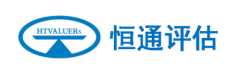 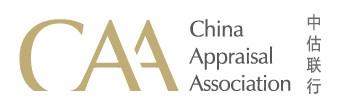 涉执房地产处置司法评估报告报告编号：川恒通评房字(2022)692号估价项目名称：中山市第二人民法院委托的位于四川省内江市东兴区建设路北段88号“万晟城·华府”11栋1单元15层5号住宅及地下车库幢无单元-3-198号其他（车位）用涉执房地产的市场价值评估估价委托人：中山市第二人民法院房地产估价机构：四川恒通房地产土地资产评估有限公司注册房地产估价师：唐莉    注册号：5120210056李梦妃    注册号：5120190053估价报告出具日期：二〇二二年十一月九日致估价委托人函中山市第二人民法院：承蒙委托，本公司派出以注册房地产估价师唐莉为项目负责人的评估工作组，对位于四川省内江市东兴区建设路北段88号“万晟城·华府”11栋1单元15层5号住宅及地下车库幢无单元-3-198号其他（车位）用涉执房地产在规划利用条件下的房地产的市场价值进行了估价。估价对象包括建筑物、分摊的土地使用权、室内装饰装修及附着在建筑物上与其功能相匹配的、不可移动的设施设备价值，不包含室内可移动家具家电、机器设备、债权债务、特许经营权等财产价值。估价对象建筑面积合计为138.66㎡，基本状况详见表一。 估价目的：为人民法院确定财产处置参考价提供参考依据。价值时点：二〇二二年十月二十八日。 价值类型：房地产市场价值。估价方法：注册房地产估价师遵循各项估价原则，根据估价目的和国家有关房地产估价的规范、规定，按照估价程序，经过实地查勘与市场调查，结合估价对象的实际情况，选用比较法进行评估。估价结果：估价对象房地产在满足本估价报告中“估价的假设和限制条件”下，在价值时点的房地产价值估价结果如下(币种：人民币)：房地产价值总价: 79.35万元大写金额：柒拾玖万叁仟伍佰元整建筑面积综合单价：5,723元/平方米各估价对象基本情况及详细估价结果见表一：特别提示:上述评估值为估价对象在满足本报告全部假设和限制条件下于价值时点二〇二二年十月二十八日的估价结果。本报告的使用有效期为自估价报告出具之日起计算为壹年，即二〇二二年十一月九日起至二〇二三年十一月八日止。本报告仅供估价委托人执行（2021）粤2072执7000号冯美霞、刘云利与晏孝斌、雷玉芳买卖合同纠纷一案涉及的涉执房地产处置使用。上述结论摘自川恒通评房字(2022)692号“中山市第二人民法院委托的位于四川省内江市东兴区建设路北段88号‘万晟城•华府’11栋1单元15层5号住宅及地下车库幢无单元-3-198号其他（车位）用涉执房地产的市场价值评估”报告书，应用时应认真阅读本估价报告书全文。四川恒通房地产土地资产评估有限公司法定代表人：二〇二二年十一月九日表一  估价对象基本状况及估价结果一览表目 录估价师声明	1估价假设和限制条件	2估价结果报告	6一、估价委托人	6二、房地产估价机构	6三、估价目的	6四、估价对象	6五、价值时点	10六、价值类型	10七、估价原则	11八、估价依据	11九、估价方法	15十、估价结果	17十一、注册房地产估价师及其他估价人员	17十二、实地查勘期	17十三、估价作业期	17附件	18《中山市第二人民法院委托书》[（2021）粤2072执7000号]复印件；估价对象位置示意图； 估价对象现场照片；估价对象权属证明（《内江市不动产登记信息摘要》、《商品房预售备案通知书》证号详见表一）复印件；专业帮助情况说明和相关专业意见(本次评估没有相关专家及单位提供专业帮助)；房地产估价机构营业执照复印件；房地产估价机构备案证书复印件；注册房地产估价师注册证书复印件。估价师声明我们郑重声明：1.	注册房地产估价师在川恒通评房字(2022)692号“中山市第二人民法院委托的位于四川省内江市东兴区建设路北段88号‘万晟城•华府’11栋1单元15层5号住宅及地下车库幢无单元-3-198号其他（车位）用涉执房地产的市场价值评估”报告中陈述的事实是真实和准确的，没有虚假记载、误导性陈述和重大遗漏。 2.	本估价报告中的分析、意见和结论是注册房地产估价师独立、客观、公正的专业分析、意见和结论，但受到本估价报告中已说明的估价假设和限制条件的限制。3.	注册房地产估价师与本估价报告中的估价对象没有现实或潜在的利益，与估价委托人及估价利害关系人没有利害关系，也对估价对象、估价委托人及估价利害关系人没有偏见。4.	注册房地产估价师具备相关专业知识和相应的房地产市场分析能力，并按照中华人民共和国国家标准《房地产估价规范》【GB/T 50291-2015】、《房地产估价基本术语标准》【GB/T 50899-2013】、《涉执房地产处置司法评估指导意见（试行）》（中房学〔2021〕37号）、《房地产司法鉴定评估指导意见》(试行)(川建房发[2011]89号)的规定进行估价工作，形成意见和结论，撰写本估价报告。估价假设和限制条件一、一般假设在价值时点的房地产市场为公开、平等、自愿的交易市场。估价对象产权明晰，手续齐全，可在公开市场上自由转让。任何有关估价对象的运作方式、程序均符合国家、地方的有关法律、法规。本次估价结果未考虑国家宏观经济政策发生重大变化以及遇有自然力和其他不可抗力对估价结论的影响。本报告以估价对象在价值时点时的状况为依据进行的，且以该状况在估价报告使用期限内无重大变化为前提。本次估价未考虑除已披露事项外可能与估价对象产权人有关的债权及债务情况对估价结果的影响。根据估价委托人提供的资料及相关当事人介绍，未明确估价对象存在欠缴税金及相关费用的情况，故本次估价假设估价对象不存在欠缴税金及相关费用的情况，应缴纳的各种税费已按国家、省、市法律、法规、规章缴纳完毕，并取得相应的产权依据和其它法律保护依据。本报告估价结果没有考虑交易税费转嫁，即交易双方按法律法规规定各自负担交易税费，以及可能发生的权利转移相关费用对估价对象房地产价值的影响，如上述条件发生变化，估价结果需做相应调整。由于受专业限制，我们未对估价对象的面积进行专业测量，经实地查勘，注册估价师根据专业知识和经验，未对估价对象实际面积与登记面积一致性产生怀疑，本次评估所取估价对象的面积根据估价委托人提供的《内江市不动产登记信息摘要》、《商品房预售备案通知书》复印件为依据。由于被执行人配合原因，估价委托人未能按要求出具估价对象权属证明、财务会计信息和其它相关资料原件，注册房地产估价师无法核对原件与复印件的一致性；但目前受不动产登记、房屋、自然资源与规划管理等相关部门对档案查询资格的限制，注册房地产估价师无法到上述主管部门对权属证明材料及其记载的内容进行核实验证，上述相关部门官网公众信息平台也无法查询。本次估价是以估价委托人提供的与估价对象有关的权属证明、财务会计信息及其它相关资料真实、合法、准确、完整为前提。截止价值时点，估价委托人提供资料未能明确估价对象居住权、租赁权、用益物权情况，注册房地产估价师实地查勘及调查亦未发现相关情况，故本次估价假设估价对象不存在租赁权、用益物权情况，如上述条件发生变化，本次估价应作相应调整。注册房地产估价师于二〇二二年十月二十八日对估价对象进行了实地查勘，但注册房地产估价师对估价对象的实地查勘仅限于估价对象的外观和使用状况、内部布局、装修及设备情况，并未对估价对象做建筑物基础、房屋结构上的测量和实验，因此无法确认其内部有无缺损、是否存在结构性损坏。对被遮盖、未暴露及难以接触到的房屋结构部分及其内部设施、设备，本报告假设其无建筑物基础、房屋结构等方面的重大质量问题，符合国家有关技术、质量、验收规范，且符合国家有关安全使用标准。截止价值时点，估价委托人未提供估价对象2分摊土地的《国有土地使用证》及《不动产权证书》，根据估价委托人提供的《商品房预售备案通知书》记载估价对象2的网签（或备案）类型为市场化商品房合同备案。根据注册房地产估价师实地查勘，估价对象2所在小区为商品房小区。本估价报告假定估价对象2房屋的所有权人与房屋分摊土地的使用权人为同一人，土地用途为城镇住宅用地（地下车库），土地取得方式为出让。二、未定事项假设1.估价对象《内江市不动产登记信息摘要》、《商品房预售备案通知书》复印件未记载估价对象房屋的建成年份，经注册房地产估价师实地调查，房屋建成年份约为2019年，本次估价房屋建成年份以实际调查为准，如上述条件发生变化，估价结果做相应调整。2.由于被执行方未配合原因，注册房地产估价师未进入估价对象1内部，根据注册房地产估价师实地查勘，估价对象2现场未停放车辆，物业公司亦不清楚估价对象的使用状况，且估价委托人及相关当事人均未提供租赁合同。本次评估结合估价委托人意见未考虑可能存在的租赁及占用情况对价值的影响，特提请报告使用人注意。3. 根据估价委托人提供的资料及相关当事人介绍，截止价值时点，估价对象2买受人尚未办理《房屋所有权证》或《不动产权证书》，经注册房地产估价师实地查勘，估价对象2项目已交付使用。本次估价未考虑除已披露事项外可能与估价对象2产权人有关的债权及债务情况对估价结果的影响，亦未考虑办理《房屋所有权证》或《不动产权证书》时可能涉及多次缴纳相关税费及面积差异对估价结果的影响，提请本报告使用人注意。三、背离事实假设1. 根据估价委托人提供的资料及相关当事人介绍，截止价值时点，估价对象均已查封，且估价对象1已抵押，鉴于本次估价目的，本次评估未考虑估价对象均已查封且估价对象1已抵押对估价对象价值的影响，特提请报告使用人注意。四、不相一致假设无不相一致假设。五、依据不足假设1.截止价值时点，因被执行人不予配合的原因，注册房地产估价师无法进入估价对象1内部进行查勘。注册房地产估价师实地调查时物业介绍估价对象曾装修过，并告知了估价对象户型及层高。经征询估价委托人意见，本次估价设定估价对象房屋室内装修状况为简单装修，空间布局为3室2厅2卫1厨成套住宅，配套设施设备能满足设计用途正常使用（具体情况详见建筑物基本状况-实物状况表1、2）。如上述设定的估价对象房地产实物状况与实际状况不符，应据实调整估价结果或委托估价机构重新估价。六、估价报告使用限制本估价报告书仅供估价委托人执行（2021）粤2072执7000号冯美霞、刘云利与晏孝斌、雷玉芳买卖合同纠纷一案为其确定涉执财产处置参考价提供参考依据，不作其他估价目的之用。若超出上述范围使用本估价报告，我公司不承担任何责任。未经本估价机构书面同意，本报告的全部或任何一部分均不得向估价委托人、报告使用者、报告审查部门之外的单位和个人提供，也不得以任何形式公开发表。本报告必须完整使用方为有效，对仅使用本报告中部分内容而导致可能的损失，本估价机构不承担责任。本次估价结果是指在目前房地产市场状况下、估价对象在规划利用条件下的房地产价值，包括建筑物、分摊的土地使用权、室内装饰装修及附着在建筑物上与其功能相匹配的、不可移动的设施设备价值，不包含室内可移动家具家电、机器设备、债权债务、特许经营权等财产价值。报告使用人在使用本报告过程中，如果居住权状况发生变化或因国家颁布新的法律法规及司法解释而发生变化，应据实调整估价结果或委托估价机构重新估价。本次估价结果受价值时点的限制，且本估价报告使用期限自估价报告出具之日二〇二二年十一月九日为壹年。若报告使用期限内，房地产市场、建筑市场或估价对象自身状况发生重大变化，估价结果也需做相应调整或委托估价机构重新估价。本估价报告需经本公司盖章及至少两名注册房地产估价师签名后有效。遵守相关法律、法规和估价规范，对估价对象在价值时点的估价目的下价值进行分析、估算并发表专业意见，是我们注册房地产估价师的责任，我们不对估价对象的法律权属提供保证；提供必要的资料并保证所提供资料真实性、合法性、完整性，恰当使用估价报告是委托人和相关当事方责任。本次评估中估价结果受价值时点限制，仅为估价对象在价值时点的市场价值，本估价结果仅为人民法院确定财产处置参考价服务，不是评估对象处置可实现的成交价格，也不应当被视为对评估对象处置成交价格的保证。估价结果报告一、估价委托人名称：中山市第二人民法院住所：广东省中山市小榄镇东生西路131号二、房地产估价机构名称：四川恒通房地产土地资产评估有限公司住所：四川省成都市金牛区星辰东一街8号附2号法定代表人：张引备案等级：壹级备案证书编号：川建房估备字[2017]0014号备案证书有效期：2020年07月28日至2023年07月28日联系电话：(028)86752298三、估价目的为人民法院确定财产处置参考价提供参考依据。中山市第二人民法院因执行冯美霞、刘云利与晏孝斌、雷玉芳买卖合同纠纷一案，出具了《中山市第二人民法院委托书》[（2021）粤2072执7000号]，委托我公司对位于四川省内江市东兴区建设路北段88号“万晟城·华府”11栋1单元15层5号住宅及地下车库幢无单元-3-198号其他（车位）用涉执房地产的市场价值进行估价，估价目的是为人民法院确定财产处置参考价提供参考依据。四、估价对象（一）估价对象名称及范围根据估价委托人要求及本次估价目的，确定估价对象为四川省内江市东兴区建设路北段88号“万晟城·华府的1套住宅房地产、1套车位房地产。本次估价范围为位于四川省内江市东兴区建设路北段88号“万晟城·华府”11栋1单元15层5号住宅及地下车库幢无单元-3-198号其他（车位）用涉执房地产，包括估价对象的建筑物、分摊的土地使用权、室内装饰装修及附着在建筑物上与其功能相匹配的、不可移动的设施设备价值，不包含室内可移动家具家电、机器设备、债权债务、特许经营权等财产价值。估价对象建筑面积合计为138.66㎡。（二）估价对象基本状况1.估价对象权益状况（1）估价对象权属登记状况截止价值时点，估价委托人未提供估价对象2分摊土地的《国有土地使用证》及《不动产权证书》，根据估价委托人提供的《商品房预售备案通知书》记载估价对象2的网签（或备案）类型为市场化商品房合同备案。根据注册房地产估价师实地查勘，估价对象2所在小区为商品房小区。本估价报告假定估价对象2房屋的所有权人与房屋分摊土地的使用权人为同一人，土地用途为城镇住宅用地（地下车库），土地取得方式为出让。（2）估价对象其他权利状况1）抵押权情况根据估价委托人提供的资料及相关当事人介绍，截止价值时点，估价对象1已设定抵押权，估价对象2未设定抵押权。2）租赁权情况根据相关当事人介绍及注册房地产估价师实地查勘情况，截止价值时点，估价对象均不存在租赁限制。3）权利限制情况根据估价委托人提供的资料及相关当事人介绍，截止价值时点，估价对象均已被查封。4）居住权情况根据估价委托人提供的资料及相关当事人介绍，截止价值时点，估价对象均未设立居住权。5）欠缴税金及相关费用情况估价委托人未明确估价对象存在欠缴税金及相关费用的情况。2.估价对象实物状况（1）建筑物实物状况（2）土地实物状况3.估价对象区位状况(1)位置估价对象坐落于四川省内江市东兴区建设路北段，所在小区为“万晟城·华府”，住宅位于15楼，车位位于-3楼，其具体位置详见附件“估价对象位置图”。(2)交通红桥街、汉安大道东段、建设路等构成该区域的主要交通路网，道路通达度较优。距离公交站较近，有4路公交线路经行，距离“内江综合客运中心”约1.6公里，距离“内江北站”约1.8公里，交通便捷度较优。估价对象所在区域无交通管制，配备有地下停车位，停车便捷度一般。 (3)环境条件自然环境：估价对象所处区域无空气、噪声、水、固体废物等污染，环境卫生状况较好。人文环境：距离光华派出所较近，治安状况较好，距离内江师范学院较近，人文环境较好。周边景观：估价对象毗邻小青龙河湿地公园，区域环境质量较优。 (4) 住宅聚集度及车位需求度估价对象周边有万晟城、万晟城云府、万晟城丽府、万晟城峰阁、锦华都等住宅小区，住宅聚集度较高，紧邻的住宅小区均配备有地下停车位，且数量充足，区域车位需求度一般。 (5)基础设施 估价对象所在区域已达到了“六通”(通路、通电、给水、排水、通讯、通气)，基础设施完备，能满足日常生产及生活需求。(6)公共服务设施估价对象周边有内江市东兴区人民医院、内江市第二人民医院等医疗机构，有中国建设银行、四川农信、中国银行等金融机构，有内江市东兴区实验小学校、内江六中、内江师范学院等教育机构，公共服务完善设施较完备。 (7)区位优劣势分析估价对象位于四川省内江市东兴区建设路北段，天红桥街、汉安大道东段、建设路等构成该区域的主要交通路网，道路通达度较优，交通便捷度较优；周边分布有较多住宅小区，住宅聚集度较高，车位需求度一般，公共服务设施完善程度较优。估价对象的区位状况综合评价为较优。五、价值时点二〇二二年十月二十八日。本次依据估价委托人的委托目的，根据《涉执房地产处置司法评估指导意见（试行）》相关规定，确定以注册房地产估价师实地查勘完成之日二〇二二年十月二十八日为价值时点。六、价值类型本报告的估价结果是指估价对象在规划用途并正常使用的条件下，于价值时点二〇二二年十月二十八日的房地产市场价值。1. 房地产市场价值是指估价对象经适当营销后，由熟悉情况、谨慎行事且不受强迫的交易双方，以公平交易方式在价值时点自愿进行交易的金额。2. 估价对象包括建筑物、分摊的土地使用权、室内装饰装修及附着在建筑物上与其功能相匹配的、不可移动的设施设备价值，不包含室内可移动家具家电、机器设备、债权债务、特许经营权等财产价值。3.估价对象建筑物规划用途分别为住宅、其他，分摊土地使用权用途估价对象1为城镇住宅用地、估价对象2设定为城镇住宅用地（地下车库），为出让方式取得，估价对象实物状况见本估价报告实体状况描述。4. 估价结果为交易双方按法律法规规定各自负担交易税费的价值。5. 本报告价格货币单位均为人民币。七、估价原则我们在本次估价时遵循了以下原则：1.独立、客观、公正原则要求站在中立的立场上，实事求是、公平正直地评估出对各方估价利害关系人均是公平合理的价值或价格的原则。所谓“独立”，就是要求注册房地产估价师和房地产估价机构与估价委托人及估价利害关系人没有利害关系，在估价中不受包括估价委托人在内的任何单位和个人的影响，应凭自己的专业知识、经验和职业道德进行估价。所谓“客观”，就是要求注册房地产估价师和房地产估价机构在估价中不带着自己的情感、好恶和偏见，应按照事物的本来面目、实事求是地进行估价。所谓“公正”，就是要求注册房地产估价师和房地产估价机构在估价中不偏袒估价利害关系人中的任何一方，应坚持原则、公平正直地进行估价。本次估价坚守独立、客观、公正原则，本机构建立了行之有效的内部审核制度，以保证评估过程规范有序，既不受其他单位和个人的非法干预和影响，也不因房地产估价师个人好恶或主观偏见影响其分析、判断的客观性。2.合法原则要求估价结果是在依法判定的估价对象状况下的价值或价格的原则。依法是指不仅要依据有关法律、行政法规、最高人民法院和最高人民检察院发布的有关司法解释，还要依据估价对象所在地的有关地方性法规(民族自治地方应同时依据有关自治条例和单行条例)，国务院所属部门颁发的有关部门规章和政策，估价对象所在地人民政府颁发的有关地方政府规章和政策，以及估价对象的不动产登记簿(房屋登记簿、土地登记簿)、权属证书、有关批文和合同等(如规划意见书、国有建设用地使用权出让招标文件、国有建设用地使用权出让合同、房地产转让合同、房屋租赁合同等)。遵循合法原则并不意味着只有合法的房地产才能成为估价对象，而是指依法判定估价对象是哪种状况的房地产，就应将其作为那种状况的房地产来估价。本次估价以估价对象合法用途为前提，根据委托方提供的合法权属证明等资料进行评估。3.价值时点原则要求估价结果是在根据估价目的确定的某一特定时间的价值或价格的原则。价值时点原则强调的是估价结论具有很强的时间相关性和时效性。估价结论首先具有很强的时间相关性，这主要是考虑到资金的时间价值，在不同的时间点上发生的现金流量对其价值影响是不同的。所以，在房地产估价时统一规定：如果一些款项的发生时点与价值时点不一致，应当折算为价值时点的现值。估价结论同时具有很强的时效性，这主要是考虑到房地产市场价格的波动，同一估价对象在不同时点会具不同的市场价格。本次估价以价值时点原则为前提，根据价值时点原则确定政府有关房地产的法律、法规、税收政策、估价标准等的发布、变更、实施日期等估价依据。估价结果是根据估价目的确定的价值时点对应的市场价值。4.替代原则要求估价结果与估价对象的类似房地产在同等条件下的价值或价格偏差在合理范围内的原则。根据经济学原理，在同一个市场上相同的商品有相同的价格。因为任何理性的买者在购买商品之前都会在市场上搜寻并“货比三家”，然后购买其中效用最大(或质量、性能最好)而价格最低的，即购买“性价比”高或“物美价廉”的。卖者为了使其产品能够卖出，相互之间也会进行价格竞争。市场上买者、卖者的这些行为导致的结果，是在相同的商品之间形成相同的价格。房地产价格的形成一般也如此，只是由于房地产的独一无二特性，使得完全相同的房地产几乎没有，但在同一个房地产市场上，相似的房地产会有相近的价格。因为在现实房地产交易中，任何理性的买者和卖者，都会将其拟买或拟卖的房地产与市场上相似的房地产进行比较，从而任何理性的买者不会接受比市场上相似的房地产的正常价格过高的价格，任何理性的卖者不会接受比市场上相似的房地产的正常价格过低的价格。这种相似的房地产之间价格相互牵掣的结果，是他们的价格相互接近。5.最高最佳利用原则要求估价结果是在估价对象最高最佳利用状况下的价值或价格的原则。最高最佳利用必须同时满足四个条件：一是法律上允许；二是技术上可能；三是财务上可行；四是价值最大化。实际估价中在选取估价对象的最高最佳利用时，往往容易忽视“法律上允许”这个前提，甚至误以为最高最佳利用原则与合法原则有时是冲突的。实际上，最高最佳利用不是无条件的最高最佳利用，而是在法律、法规、政策以及建设用地使用权出让合同等允许范围内的最高最佳利用。因此，最高最佳利用原则与合法原则的关系是：遵循了合法原则，并不意味着会遵循最高最佳利用原则；而遵循了最高最佳利用原则，则必然符合了合法原则中对估价对象依法利用的要求，但并不意味着符合了合法原则中的其他要求。八、估价依据(一)法律、法规、规章、政策性文件及司法解释《中华人民共和国民法典》(主席令第45号，自2021年1月1日起施行)；《中华人民共和国城市房地产管理法》(主席令第32号，2019年8月26日第三次修正，自2020年1月1日起施行)；《中华人民共和国土地管理法》(主席令第32号，2019年8月26日第三次修正，自2020年1月1日起施行)；《中华人民共和国土地管理法实施条例》(中华人民共和国国务院令第743号号，2021年7月2日第三次修正，自2021年9月1日起施行)；《中华人民共和国资产评估法》（主席令第46号，自2016年12月1日起施行）；《中华人民共和国城镇国有土地使用权出让和转让暂行条例》(国务院令第55号，根据2020年11月29日《国务院关于修改和废止部分行政法规的决定》修订)；《不动产登记暂行条例》（国务院令第656号，2015年3月1日起实施）；《不动产登记暂行条例实施细则》（国土资源部令63号，2016年1月1日起实施）；《最高人民法院关于审理建筑物区分所有权纠纷案件具体应用法律若干问题的解释》(法释[2009]7号，于2020年12月23日修正，自2021年1月1日起施行)；《最高人民法院关于人民法院确定财产处置参考价若干问题的规定》（法释〔2018〕15号，自2018年9月1日起施行）；《人民法院委托评估工作规范》（法办〔2018〕273号）；其他相关法律、法规、规章、规范性文件及司法解释。 (二)技术标准、规程、规范《房地产估价规范》(GB/T50291-2015)；《房地产估价基本术语标准》(GB/T50899-2013)；《涉执房地产处置司法评估指导意见（试行）》（中房学〔2021〕37号）；《房地产司法鉴定评估指导意见》(试行)(川建房发[2011]89号)；(三) 估价委托人提供的有关资料《中山市第二人民法院委托书》[（2021）粤2072执7000号]；估价对象《内江市不动产登记信息摘要》、《商品房预售备案通知书》复印件（证号详见表一）；估价委托人提供的其他相关资料。(四)估价机构收集的资料实地查勘、摄影和记录；可比实例市场交易资料；内江市房地产市场信息；内江市建筑工程造价信息；人民银行公布的资金存、贷款利率；估价对象所在区域同类型房地产投资回报状况；其它有关估价对象现场资料和市场资料。九、估价方法根据《房地产估价规范》(GB/T 50291-2015)，通行的估价方法有比较法、收益法、成本法、假设开发法等。应根据当地房地产市场发育情况并结合估价对象的具体特点及估价目的等，选择适当的估价方法。(一)估价方法选用分析注册房地产估价师在认真分析所掌握的资料，并对估价对象进行了实地查勘以及对周边房地产市场进行调查后，根据《房地产估价规范》(GB/T 50291-2015)，遵照国家有关法律、法规、估价技术标准，经过反复研究，最终选取比较法对估价对象1（住宅）房地产进行估价，具体分析如下表：注册房地产估价师在认真分析所掌握的资料，并对估价对象进行了实地查勘以及对周边房地产市场进行调查后，根据《房地产估价规范》(GB/T 50291-2015)，遵照国家有关法律、法规、估价技术标准，经过反复研究，最终选取比较法对估价对象2（车位）房地产进行估价，具体分析如下表： (二) 选用估价测算简要内容。1.运用比较法求取估价对象比较价值比较法计算基本公式：比较价值＝可比实例成交价格×交易情况修正系数×市场状况调整系数×房地产状况调整系数比较法估价思路：①搜集交易实例；②选取可比实例；③建立比较基础；④进行交易情况调整；⑤进行市场状况调整；⑥进行房地产状况调整；⑦计算比较价值。2. 确定估价对象的房地产价值。十、估价结果估价对象房地产在满足本估价报告中“估价的假设和限制条件”下，在价值时点的房地产价值估价结果如下(币种：人民币)： 房地产价值总价: 79.35万元大写金额：柒拾玖万叁仟伍佰元整建筑面积综合单价：5,723元/平方米各估价对象基本状况及详细估价结果见表一。十一、注册房地产估价师及其他估价人员参加本次估价的注册房地产估价师为：参加本次估价的其他估价人员为：苏丽十二、实地查勘期二〇二二年十月二十八日。十三、估价作业期二〇二二年十月十日至二〇二二年十一月九日。附件《中山市第二人民法院委托书》[（2021）粤2072执7000号]复印件；估价对象位置示意图；估价对象现场照片；估价对象权属证明（《内江市不动产登记信息摘要》、《商品房预售备案通知书》证号详见表一）复印件；专业帮助情况说明和相关专业意见(本次评估没有相关专家及单位提供专业帮助)；房地产估价机构营业执照复印件；房地产估价机构备案证书复印件；注册房地产估价师注册证书复印件。序号《内江市不动产登记信息摘要》及《商品房预售备案通知书》所载信息登记权利人/购房人房屋坐落权利类型权利性质土地用途土地使用期限房屋用途分摊土地面积(㎡)建筑面积/实测建筑面积(㎡)评估单价(元/㎡)评估总价(万元)1权证号：川（2020）内江市不动产权第0006794号晏孝斌、雷玉芳四川省内江市东兴区建设路北段88号11栋1单元15层5号国有建设用地使用权/房屋（构筑物）所有权出让城镇住宅用地2084/3/11成套住宅3.76106.866,92073.952备案登记号：2018033773；合同号：2018431237雷玉芳四川省内江市东兴区建设路北段88号万晟城·华府项目地下车库幢无单元单元-3-198号国有建设用地使用权/房屋（构筑物）所有权///其他/31.81,6985.4合计合计合计合计合计合计合计合计合计22.84138.665,72379.35估价师姓名注册号签名唐 莉5120210056李梦妃5120190053不动产权益状况-权属登记状况1不动产权益状况-权属登记状况1不动产权益状况-权属登记状况1不动产权益状况-权属登记状况1不动产权益状况-权属登记状况1不动产权益状况-权属登记状况1不动产权益状况-权属登记状况1不动产权益状况-权属登记状况1序号《内江市不动产登记信息摘要》及《商品房预售备案通知书》所载信息登记权利人/购房人房屋共有情况房屋坐落权利类型权利性质使用期限序号《内江市不动产登记信息摘要》及《商品房预售备案通知书》所载信息登记权利人/购房人房屋共有情况房屋坐落权利类型权利性质使用期限1权证号：川（2020）内江市不动产权第0006794号晏孝斌、雷玉芳按份共有四川省内江市东兴区建设路北段88号11栋1单元15层5号国有建设用地使用权/房屋（构筑物）所有权出让2084/3/112备案登记号：2018033773；合同号：2018431237雷玉芳单独所有四川省内江市东兴区建设路北段88号万晟城·华府项目地下车库幢无单元单元-3-198号国有建设用地使用权/房屋（构筑物）所有权//不动产权益状况-权属登记状况2不动产权益状况-权属登记状况2不动产权益状况-权属登记状况2不动产权益状况-权属登记状况2不动产权益状况-权属登记状况2不动产权益状况-权属登记状况2不动产权益状况-权属登记状况2不动产权益状况-权属登记状况2不动产权益状况-权属登记状况2序号用途分摊土地面积(㎡)建筑面积/实测建筑面积(㎡)权利其他情况权利其他情况权利其他情况权利其他情况附记序号用途分摊土地面积(㎡)建筑面积/实测建筑面积(㎡)房屋结构房屋总层数所在层数房屋性质附记1城镇住宅用地/住宅3.76106.86钢筋混凝土/15商品房/2/其他/31.8钢筋混凝土/-3市场化商品房/建筑物基本状况-实物状况1建筑物基本状况-实物状况1建筑物基本状况-实物状况1建筑物基本状况-实物状况1建筑物基本状况-实物状况1建筑物基本状况-实物状况1建筑物基本状况-实物状况1建筑物基本状况-实物状况1建筑物基本状况-实物状况1序号实地查勘坐落实际用途建筑面积(㎡)建筑结构所在楼层/总楼层建成年代新旧程度层高1四川省内江市东兴区建设路北段88号“万晟城·华府”11栋1单元1505号住宅106.86钢筋混凝土15/33+2约2019年九成新约2.9米2四川省内江市东兴区建设路北段88号“万晟城·华府”-3层198号车位31.8钢筋混凝土-3/33+2约2019年九成新约3.7米建筑物基本状况-实物状况2建筑物基本状况-实物状况2建筑物基本状况-实物状况2建筑物基本状况-实物状况2建筑物基本状况-实物状况2序号装饰装修设施设备使用及维护状况空间布局1未进入室内，设定为简单装修通水电气讯、消防、电梯等设施设备不祥/设定维护保养能满足正常使用平层布局；设定为3室2厅2卫1厨2外墙：墙砖墙面；室内：环保漆地面，乳胶漆墙面至顶通水电、消防、监控、自动道闸等设施设备现场未停放车辆，维护保养较好标准地下车位备注：据物业介绍，估价对象1为3室2厅2卫的平层布局，层高约为2.9米，通水电气讯、消防、电梯等设施设备。备注：据物业介绍，估价对象1为3室2厅2卫的平层布局，层高约为2.9米，通水电气讯、消防、电梯等设施设备。备注：据物业介绍，估价对象1为3室2厅2卫的平层布局，层高约为2.9米，通水电气讯、消防、电梯等设施设备。备注：据物业介绍，估价对象1为3室2厅2卫的平层布局，层高约为2.9米，通水电气讯、消防、电梯等设施设备。备注：据物业介绍，估价对象1为3室2厅2卫的平层布局，层高约为2.9米，通水电气讯、消防、电梯等设施设备。所在宗地土地基本状况-实物状况所在宗地土地基本状况-实物状况所在宗地土地基本状况-实物状况所在宗地土地基本状况-实物状况所在宗地土地基本状况-实物状况所在宗地土地基本状况-实物状况所在宗地土地基本状况-实物状况所在宗地土地基本状况-实物状况序号实地查勘坐落分摊土地面积(㎡)形状地形地势地质土壤实地查勘四至开发程度1四川省内江市东兴区建设路北段88号“万晟城·华府”11栋1单元1505号3.76较规则属平原地形，周边地势较为平坦土壤地质条件良好北至红桥街，南至汉安大道东段，西至建设路，东至道路宗地外“六通”(通路、通上水、通下水、通电、通讯、通气)；宗地内“六通一平”(通路、通上水、通下水、通电、通气、通讯，场地平整)  2四川省内江市东兴区建设路北段88号“万晟城·华府”-3层198号/较规则属平原地形，周边地势较为平坦土壤地质条件良好北至红桥街，南至汉安大道东段，西至建设路，东至道路宗地外“六通”(通路、通上水、通下水、通电、通讯、通气)；宗地内“六通一平”(通路、通上水、通下水、通电、通气、通讯，场地平整)  可选估价方法估价方法定义估价方法是否选择理由分析是否选取比较法选取一定数量的可比实例，将它们与估价对象进行比较，根据其间的差异对可比实例成交价格进行处理后得到估价对象价值或价格的方法。估价对象房屋用途为成套住宅，所在区域类似房地产交易较为活跃，可比实例较多，故本次评估选取比较法对估价对象进行估价。选取收益法预测估价对象的未来收益，利用报酬率或资本化率、收益乘数将未来收益转换为价值得到估价对象价值或价格的方法。收益法适宜用于收益性房地产评估，即为有现实经济收益或有潜在经济收益的房地产。估价对象所在区域类似房地产租赁市场较活跃，但类似房地产租赁成交案例租赁范围大多包含室内家具家电等设施设备，由于租赁成交案例中的各类家具家电的收益较难从成交租金中准确剥离，故本次评估不采用收益法进行估价。不选取假设开发法求得估价对象后续开发的必要支出及折现率或后续开发的必要支出及应得利润和开发完成后的价值，将开发完成后的价值和后续开发的必要支出折现到价值时点后相减，或将开发完成后的价值减去后续开发的必要支出及应得利润得到估价对象价值或价格的方法。假设开发法适用于评估具有投资开发价值或再开发潜力的房地产，估价对象为已完成开发的住宅房地产，无升级改造计划，不适用假设开发法。不选取成本法测算估价对象在价值时点的重置成本或重建成本和折旧，将重置成本或重建成本减去折旧得到估价对象价值或价格的方法。估价对象为位于成熟区域的住宅房地产，市场交易较为活跃，运用成本法测算的结果不能较好反映估价对象市场价值，故不选取成本法进行评估。不选取可选估价方法估价方法定义估价方法是否选择理由是否选取比较法选取一定数量的可比实例，将它们与估价对象进行比较，根据其间的差异对可比实例成交价格进行处理后得到估价对象价值或价格的方法。估价对象房屋用途为其他(车位)，所在区域同类车位市场交易较为活跃，可比实例资料较易于收集，故本次评估选取比较法进行估价。选取收益法预测估价对象的未来收益，利用报酬率或资本化率、收益乘数将未来收益转换为价值得到估价对象价值或价格的方法。估价对象用途为车位，周边车位需求度一般，车位以自用为主，故本次评估不选取收益法进行估价。不选取假设开发法求得估价对象后续开发的必要支出及折现率或后续开发的必要支出及应得利润和开发完成后的价值，将开发完成后的价值和后续开发的必要支出折现到价值时点后相减，或将开发完成后的价值减去后续开发的必要支出及应得利润得到估价对象价值或价格的方法。假设开发法适用于评估具有投资开发价值或再开发潜力的房地产，估价对象为已完成开发的住宅配套车位，无升级改造计划，不适用假设开发法。不选取成本法测算估价对象在价值时点的重置成本或重建成本和折旧，将重置成本或重建成本减去折旧得到估价对象价值或价格的方法。估价对象为位于较成熟区域的住宅配套车位房地产，市场交易较为活跃，运用成本法测算的结果不能较好反映估价对象市场价值，故不选取成本法进行评估。不选取估价师姓名注册号签名签名日期唐 莉5120210056二〇二二年十一月九日李梦妃5120190053二〇二二年十一月九日